East Boulder County Water District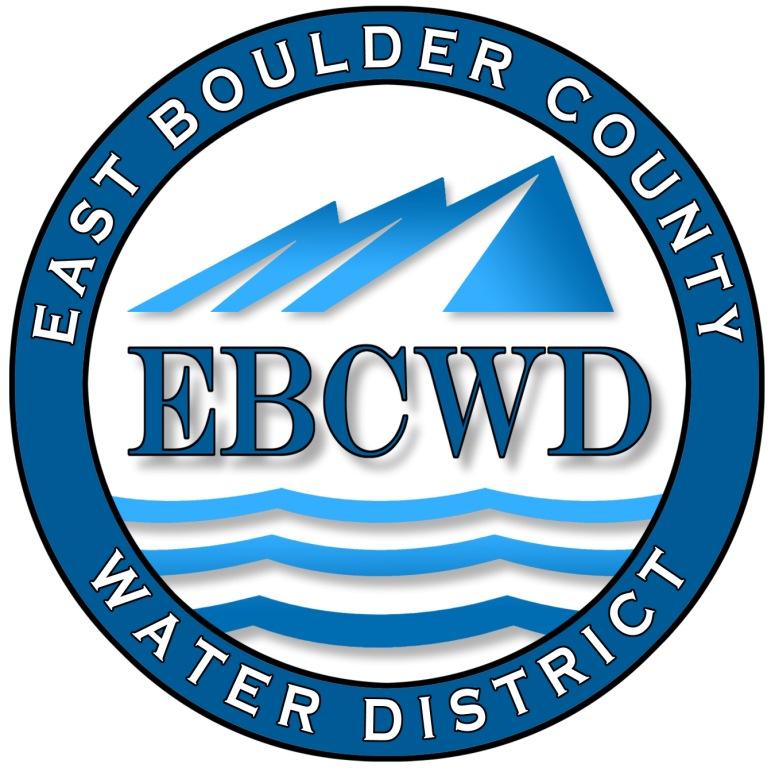 P.O. Box 18641, Boulder, Colorado  80308-1641303.554.0031   www.eastboulderwater.com Board of Directors Regular MeetingVirtual Meeting Held with Zoom11 October 2021 Mark Johns (President) called the meeting to order at 4:02 PM. Those in attendance via video were the board members Marsh Lavenue, Catherine Gee and Bob Champ. Mary Wagner (Bookkeeper) and Peter O’Brien (Operations) were also present.  Yvonne Gates was absent (excused).Public CommentsNo members of the public were present. Secretary’s ReportThe minutes of the 13 September 2021 meeting were discussed.   A wording correction was noted by Marsh and Mark, which has been corrected.  The corrected minutes will be e-mailed to Catherine for posting. Marsh Lavenue made the motion that we approve the minutes of the 13 September 2021 meeting.  Mark Johns seconded the motion, which was approved unanimously. Reports from Consultants and CommitteesFinance ReportMary Wagner had e-mailed the financial packet to the board. The water usage spreadsheet was also e-mailed.Mary noted the line items that are over budget at this time.  She also noted that the restitution we made to the homeowner because of the meter mix-up was moved so that the money was taken from the budgeted water revenue.    Also noted was the discrepancy between the master meter and the sum of the districts usage. Mary will look at previous years usage to see if there is a trend.  Mary went through the financial statements and the board approved the financial statements and the transactions.IT ReportMarsh reviewed the Omni work scope and noted that work was again minimal (a windows update; Phone.com problem corrected.).System Operations Report – 09/09/2021-10/06/2021Peter made an inspection of the storage tank from the outside and did not see any problems.Unfinished BusinessLafayette Water SustainabilityMarsh discussed what he had learned about the sustainability of Lafayette’s Water Supply during drought conditions and presented a couple of slides addressing the topic.  His conclusion was that Lafayette Water is in a very good position to provide water during drought conditions. New BusinessReview Preliminary Budget for 2022 A preliminary budget for 2022 was presented to the board by Mary Wagner (budget officer).  Mary went through the line items in the preliminary budget and will make corrections where noted.  It was suggested that we might consider the process of replacing meters in the district, because as meters have large amounts of water run through them they become less accurate and under report the actual quantity of water used.  We have about 6 meters that have greater than 5 million gallons of water run through them.   Peter estimated the cost of replacing a meter at about $300 (parts and labor).  This may be in part responsible for a non-correlation with the master meter.  It was decided that it would be prudent to budget for replacing the meters, perhaps on the order of 20 to 30 per year. During this discussion it was decided that our revenue stream might not be enough to cover next year’s budget and that water rates may have to be raised.  It was decided that we would have a water rate hearing at our regular meeting of the board in December.  Marsh will review the water rate spreadsheets prior to that meeting.  The notice for the budget hearing in November will be noticed in the Daily Camera.  .Directors Comments and Other Matters to Come Before the BoardMark brought up that he had been contacted by a customer regarding accidental excess water usage due to a leak in August.  After some discussion it was decided to table this discussion until the next meeting so that we could obtain the October usage for the customer.Mary noted that Bob Ristinen, a charter board member, had recently passed away.  Bob helped in the initial formation of the district and served on the board in the initial years.  His service is greatly appreciated as it helped in the ultimate success of the district. AdjournA motion was made to adjourn by Mark Johns, seconded by Marsh Lavenue and unanimously approved. The meeting was adjourned at 5:20 PM.The secretary respectfully submits the above.Robert Champ; 10/11/2021           09/13/2021Locate 179 S. 80th Locate 7531 and 7391 Spring Dr.          09/15/2021Locate 225 Majestic View Locate 7391 Spring Dr. row to row Final Reading 7534 Skyway Ct.09/20/2021Locate 7526 and 7538 Spring Dr.         09/22/2021Locate 841 Paragon Dr.Locate 7217 Spring Ct.Pump house check 1.05mg/L FreeSemi-annual tank inspections & report 09/29/2021Pump house check 0.99mg/L freeEmergency Locate 7217 Spring Ct.Found leaking wall faucet 09/30/2021Meter reads 10/1/2021Locate 7744 Empire Dr.10/6/2021Pump house check 1.06mg/L FreeLocate 753 Paragon Dr. Locate 7538 Spring Dr.Remove and replace wall Faucet 